INDICAÇÃO Nº 1758/2017Sugere ao Poder Executivo Municipal que proceda a roçagem, limpeza na área lateral da Av. Presidente Prudente próximo a passarela de pedestre no Bairro Jardim São Francisco. Excelentíssimo Senhor Prefeito Municipal, Nos termos do Art. 108 do Regimento Interno desta Casa de Leis, dirijo-me a Vossa Excelência para sugerir ao setor competente que proceda a roçagem, limpeza na área lateral da Av. Presidente Prudente próximo a passarela de pedestre no Bairro Jardim São Francisco, neste município.Justificativa:Fomos procurados por moradores, comerciantes e trabalhadores que usam diariamente esta via nos relatando a situação do local, pois da forma que se encontra está causando transtornos, insegurança, pois devido ao mato estar muito alto atrapalha a visibilidade dos motoristas que ali trafegam e dos pedestres que usam a passarela bem como favorece o aparecimento de animais peçonhentos.Plenário “Dr. Tancredo Neves”, em 17 de Fevereiro de 2017.Cláudio Peressim- Vereador -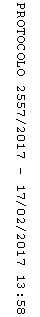 